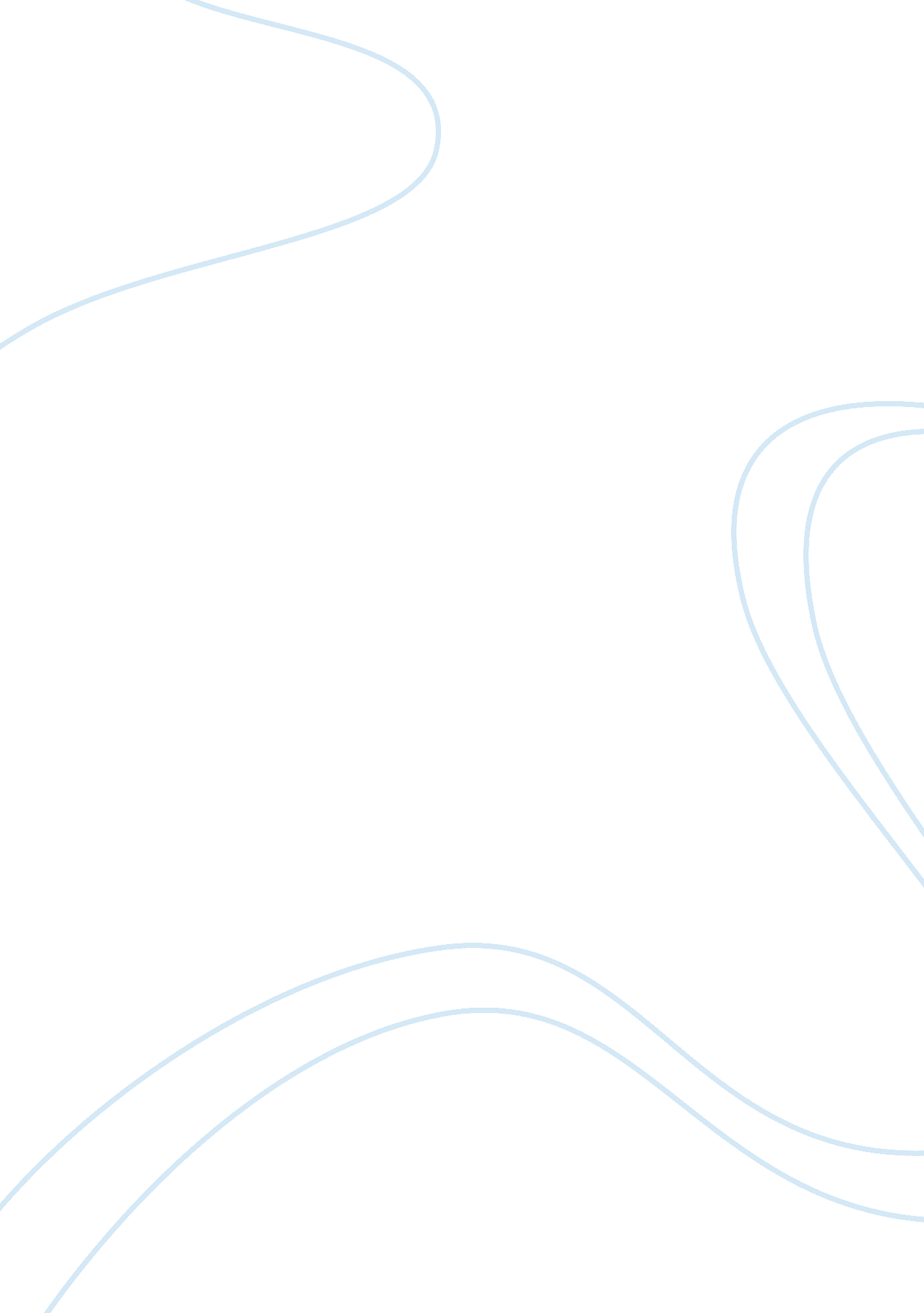 Essay on employment at the us treasury departmentTechnology, Internet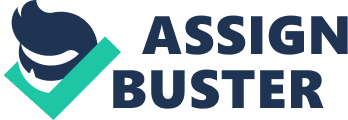 Employment at the US Treasury Department The Treasury Department, one of the fundamental departments of the United States, is served with the functions that entail regulation of domestic monetary services under the authorship of Timothy F. Geithner (the current secretary). For instance, the Treasury is involved in collections and disbursement of payments to the general public and managing federal funds. Most importantly, the treasury is served with the function of producing paper currency and coins done by The Bureau of Engraving and Printing and the United States Mint respectively ( Misiroglu, 2003). Worth noting is the fact that duties if the US Treasury Department goes beyond mere fiscal and monetary duties. As part of its mission, the Treasury Department concerns itself with steering US economic growth together with promoting stability in the United State through policy advice as well as implementation of formulated financial policies (Treasury Dept, 2008). As depicted by the treasuries strategic plan (fiscal years 2007-2012), the department strives to strengthen national security, integrity of the financial system accompanied with a broader vision of winning the trust of US citizens in matters pertaining to United States’ finances. With its headquarters located in the famous treasury building, the treasury employs individuals in over 250 types of jobs. For instance, the department offers employment on merit to candidates in job placements such as accountant, Attorneys, Tax Examining Clerks, Intelligence Specialist, Financial Analysts, and contact analysts among other plethora of job opportunities (US Treasury Department Website, 2011). Moreover, the department has limited provisions for internships for students taking financial studies. The jobs opportunities offered at the treasury come with lucrative salary packages together with other benefits. According to the US treasury website, apart from benefiting from the healthy and stimulating working environment which it surrogates by a nimble and a pro working environment, the employees are entitled to ten holidays, sick leave, yearly vocation leaves as well as exemplary retirement benefit program. To top it off, the employees benefit from well organized health benefit schemes offering services like life assurance and dental care. The Treasury department is very conscious of employee growth and, as part of its duties of bettering employees’ welfare, the department offers competitive traveling allowance and training opportunities to its employees; such are awarded through promotions and salary increments. References Misiroglu, G. (2003). The Handy Politics Answer Book. Canton, MI: Visible Ink Press. 
Treasury Dept (US) (Ed). (2008). The Department of the Treasury Blueprint for a Modernized Financial Regulatory Structure. Washington, DC: The Department of Treasury. 
The Treasury website: http://www. treasury. gov/Pages/default. aspx 